        THE BARN At The Merrill Farm Inn Harvest Dinner   Our Harvest Dinner allows our chefs to support, and                             highlight the products of our regional farmers and                 producers.Add a starter, glass of wine, and pastry chef’s dessert selection to any entree for an additional   18.99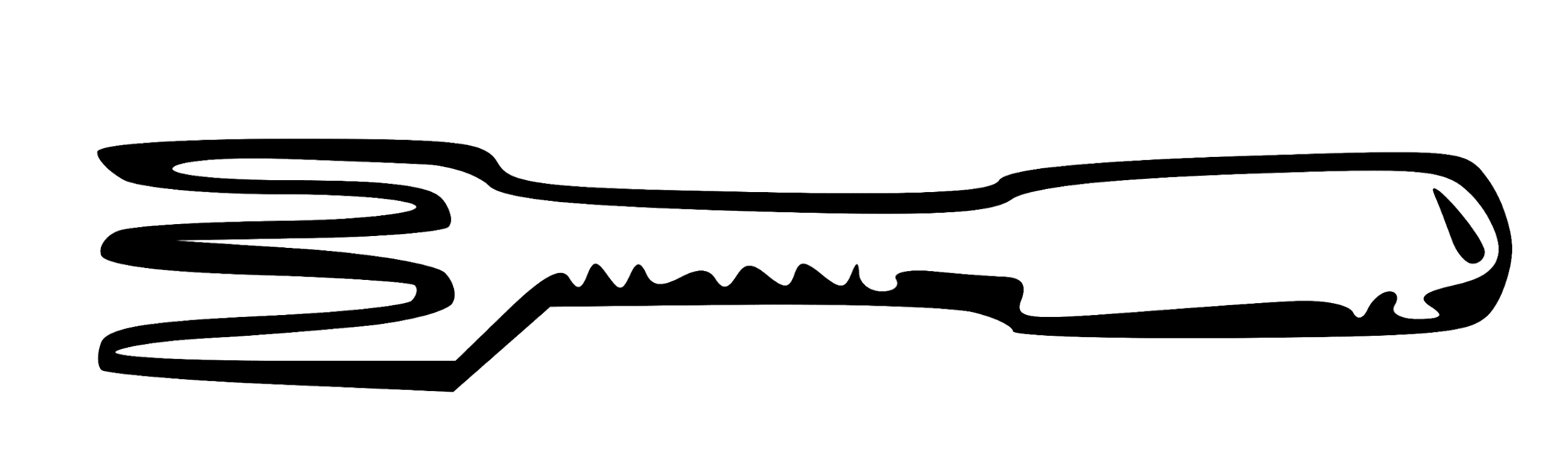 SANDWICHES(Served with crispy Maine potato wedges)Barn Burger*   14.99
Spring Hill Farms grass fed Angus beef, tomato, lettuce,                                 shaved red onion, and bread & butter pickles 
Choice of:  Cheddar ~ Swiss ~ AmericanCrispy Chicken Tender Sandwich   12.99With bread & butter pickles, American cheese, and sriracha-honey mayo on a butter toasted potato rollD E S S E R T S
Individual Carrot Cake  7.5A quintessential Springtime dessert made with Heirloom NH carrots, and Dried Cranberries covered with Vanilla Bean-Cream Cheese Frosting and accompanied by Salted Caramel Sauce and Toasted WalnutsChocolate Cake   7.5Chocolate cake with chocolate mousse, dark chocolate ganache, and chocolate covered rice crispsLemon-Lavender Panna Cotta  7.5Delicate-uncooked Lavender Custard with Inn-made Lemon Curd, Blueberry Coulis, and a Crispy Gaufrette CookieTHE BARNAt The Merrill Farm InnS T A R T E R SSeasonal Greens Salad     9.99Baby lettuces, dried cranberries, gorgonzola, candied walnuts, and maple-balsamic vinaigretteCovey Run Riesling 8French Onion Dip   6.99                                                                                 Caramelized Sweet Onions Glazed With Rich Broth with Hood Sour Cream and Thyme; Served with Wachusett Potato Chips(extra chips   1.5)Moat Brown Ale 6Chicken Tenders or Jumbo Wings   10.5                                                                                  Golden fried chicken with your choice of sauce:                                                buffalo ~ maple BBQTuckermans Rock Pile IPA 6(children’s meal with fried Maine potato wedges 5)
E N T R É E S                                                                                                                                                                                                                                                                                                                                                                                                                                        Stuffed Chicken Breast   19.99                                                                          Boneless Breast stuffed with Asparagus, Oven Dried Tomatoes, and Vermont Cheddar Cheese, served with Mashed Potatoes,         and Smoked Bacon-Roasted Chicken GravyLockhart Cabernet Chardonnay 8Spring Vegetable Ravioli   18.99                                                                         Fresh Spinach and Ricotta Stuffed Ravioli in Umami-Rich Mushroom Broth with Sauteed Spring Peas, Pearl Onions, NH Mushrooms, Mint, and Aged Asiago CheeseSeven Birches Pinot Noir 9Steak Frites*   24.99Grilled Flat Iron Steak with fried Maine Potato Wedges, and Spring Greens tossed with Traditional Vinaigrette Lockhart Cabernet Sauvignon 8Reservations are suggested; highly recommended for parties of 6 or larger*Consuming raw or undercooked Meats, Poultry,Seafood, Shellfish or Eggs may increase your risk of foodborne illness